Onderhoud is de beste bescherming: 
vanaf 12 september kan je je opnieuw laten vaccineren tegen COVID-19. 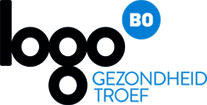 De vaccinatiecentra uit onze regio zijn weer volop bezig om iedereen (vanaf 18j) uit te nodigen voor een vaccinatie tegen COVID-19. Met deze “herfstvaccinatie” wil de overheid iedereen de kans geven om zijn bescherming te versterken voor er weer een periode aanbreekt met veel COVID-19-besmettingen.Een herfstvaccinatie? De vaccins tegen COVID-19 bieden uitstekende bescherming tegen ernstige ziekte na een COVID-besmetting. Na een aantal weken begint de bescherming geleidelijk aan af te nemen. Tegelijk wijzen alle voorspellingen op heropflakkeringen van COVID-19 in het najaar. Daarom krijgt iedereen vanaf 18 jaar de kans om de persoonlijke bescherming te versterken met een vaccinatie.Sterk aanbevolen voor wie kwetsbaar isVoor mensen vanaf 65 jaar, mensen met risico op ernstige Covid en voor wie werkt in de zorg is de herfstvaccinatie sterk aanbevolen. Zij zullen eerst uitgenodigd worden. Daarna volgen uitnodigingen naar alle 18+’ers die zich eerder al lieten vaccineren met minstens een basisvaccinatie. Ook voor hen kan het vaccin sterk aanbevolen zijn, bijvoorbeeld voor wie kampt met  met een ander gezondheidsprobleem of voor zwangere vrouwen. Factoren die je dus in overweging kan nemen bij je keuze voor vaccinatie zijn je eigen gezondheidstoestand en of je vaak contact hebt met kwetsbare personen.Vaccinaties starten op 12 september waarschijnlijk met aangepaste vaccinsDe eerste vaccinaties starten op 12 september. Nog voor 1 november moet iedereen de kans gekregen hebben om zich te laten vaccineren. Zo wil de overheid iedereen de kans gegeven hebben om zich te versterken voor een volgende COVID-piek toeslaat.  Waarschijnlijk krijg je voor je vaccinatie een vaccin dat is aangepast aan de zogeheten omikron-variant. Verschillende types van deze variant zij momenteel in omloop. Uitnodiging per post, e-mail en BurgerprofielNet als vorige keren krijg je je uitnodiging per post op je thuisadres. Kent de overheid je e-mailadres, dan krijg je ook een mail. Pas bij e-mails altijd goed op voor valse (phishing) berichten. De uitnodiging van de overheid komt altijd van het adres cov19-vaccin@doclr.be. Via “Mijn  burgerprofiel” kan je ook online controleren of je je uitnodiging al gekregen hebt. Ook QVAX beschikbaarNet als bij vorige vaccinatiecampagnes kan je je via QVAX.be aanbieden om snel opgeroepen te worden als er een plaats vrij is in het vaccinatiecentrum. Zo kan het vaccinatiecentrum je sneller uitnodigen wanneer iemand anders niet ingaat op zijn uitnodiging.